Пакет обновления 3 (SP3) для Windows XPКраткий обзорПакет обновления 3 (SP3) Windows® XP включает в себя все ранее выпущенные обновления операционной системы и несколько новых обновлений, чтобы гарантировать заказчикам Windows XP получение новейших обновлений их систем. Windows XP SP3 незначительно изменяет ощущения от работы с Windows XP. В данном документе сведены нововведения в Windows XP SP3 и дано описание процедуры развертывания этого пакета обновления.Этот документ только для сведения. КОРПОРАЦИЯ МАЙКРОСОФТ НЕ ДАЕТ В ЭТОМ ДОКУМЕНТЕ НИКАКИХ ГАРАНТИЙ, ЯВНЫХ ИЛИ КОСВЕННЫХ.Пользователь должен действовать в согласии со всеми применимыми законами об авторских правах. В рамках, предусмотренных законами об авторских правах, никакая часть настоящего документа не может быть воспроизведена, сохранена или представлена в какой-либо системе хранения данных или передана в какой бы то ни было форме, какими бы то ни было средствами (электронными, механическими, фотокопировальными, записывающими или другими) и в каких бы то ни было целях без специального письменного разрешения корпорации Майкрософт.Корпорации Майкрософт могут принадлежать патенты, запатентованные приложения, торговые марки, авторские права и другие права на интеллектуальную собственность, имеющие отношение к содержанию документа. Предъявление этого документа не дает прав на эти патенты, торговые марки, авторские права и другую интеллектуальную собственность кроме случаев, когда это явно указано в письменном лицензионном соглашении корпорации Майкрософт.© Корпорация Майкрософт, 2008. Все права защищены. Microsoft, Windows, Windows Server, Windows Vista, Windows Live, OneCare, MSDN и эмблема Windows являются зарегистрированными торговыми марками корпорации Майкрософт в США и других странах.Названия компаний и продуктов, упомянутые в этом документе, могут являться торговыми марками их владельцев. Microsoft Corporation • One Microsoft Way • Redmond, WA 98052-6399 • USAСодержаниеВведение	3Что такое пакет обновления 3 (SP3)	4Функциональные возможности ранних выпусков	5Новые и улучшенные функциональные возможности	6Развертывание пакета обновления Windows XP SP3	10Сводка	11ВведениеКорпорация Майкрософт постоянно работает над повышением быстродействия, безопасности и устойчивости операционной системы Windows. В рамках часть этих усилий корпорация Майкрософт разрабатывает обновления, исправления и другие улучшения, нацеленные на решение проблем, о которых сообщили клиенты и партнеры корпорации. Чтобы упростить для клиентов получение этих обновлений и улучшений, корпорация Майкрософт периодически объединяет их в один пакет и делает этот пакет доступным для всех заказчиков Windows. Эти пакеты называются пакетами обновления.Пакет обновления Windows XP Service Pack 3 (SP3) включает в себя все ранее выпущенные обновления Windows XP, в том числе обновления безопасности и исправления. В него также включены вспомогательные выпуски и несколько новых улучшений, лишь незначительно меняющих ощущения при работе с операционной системой.Windows XP SP3 обеспечивает новую точку отсчета для заказчиков, все еще развертывающих Windows XP. Для заказчиков, у которых установлены системы Windows XP, пакет обновления Windows XP SP3 заполняет промежутки между, возможно, пропущенными обновлениями, например из-за отклонения отдельных обновлений при использовании Windows Update.Windows Vista обеспечивает самые развитые возможности обеспечения безопасности и управления, но для ПК, которые нельзя обновить до Windows Vista непосредственно в настоящее время, пакет обновления Windows XP SP3 гарантирует установку на эти ПК всех доступных обновлений и позволяет этим ПК использовать ряд новых возможностей Windows Server 2008, таких как защита доступа к сети (NAP).В данном документе описываются нововведения в Windows XP SP3 и содержится обзор процедуры развертывания этого пакета обновления.Что такое пакет обновления 3 (SP3)Пакет обновления Windows XP SP3 включает в себя все ранее выпущенные обновления Windows XP, в том числе обновления безопасности и исправления, а также отдельные дополнительно выпущенные возможности. Например, в пакет обновления входят функции, ранее выпущенные как обновления, такие как MMC-консоль (Microsoft® Management Console) 3.0 и служба Microsoft Core XML Services 6.0 (MSXML6).Выпуская XP SP3, корпорация Майкрософт не добавляет в Windows XP важных функций из новых версий Windows, таких как Windows Vista. Например, в пакет обновления Windows XP SP3 не включен Windows Internet Explorer 7, хотя включены обновления и для Internet Explorer 6, и для Internet Explorer 7, и этот пакет обновит любую из этих версий обозревателя, установленную на компьютере. Дополнительные сведения о Internet Explorer 7 см. на главной странице Internet Explorer.Заметным исключением является включение в SP3 защиты доступа в сеть (NAP), чтобы помочь организациям, использующим Windows XP, воспользоваться новыми возможностями операционной системы Windows Server® 2008.В статье базы знаний 936929 перечислены все другие статьи базы знаний, связанные с обновлениями, включенными в пакет обновления Windows XP SP3. Следующие разделы также содержат принципиальное описание функций, включенных в пакет обновления Windows XP SP3. Функциональные возможности ранних выпусковФункциональные возможности, представленные в таблице 1, уже доступны для Windows XP в автономных обновлениях. Однако системным администраторам приходится устанавливать каждое из этих обновлений по отдельности. В пакет обновлений Windows XP SP3 они включены по умолчанию.Таблица 1. Функциональные возможности ранних выпусков Новые и улучшенные функциональные возможностиТаблица 2 содержит некоторые из наиболее значительных изменений в пакете обновления Windows XP SP3. За несколькими исключениями, корпорация Майкрософт не добавляет в Windows XP новые возможности или функции из новых версий Windows с помощью пакета обновления SP3. Как упоминалось ранее, одним из исключений является добавление NAP в Windows XP, чтобы помочь организациям, применяющим Windows XP, воспользоваться преимуществами новых возможностей Windows Server 2008. Список статей базы знаний, описывающих обновления, включенные в Windows XP SP3, см. в статье базы знаний 936929.Таблица 2. Новые и улучшенные функциональные возможностиРазвертывание пакета обновления Windows XP SP3Пакет обновлений Windows XP SP3 будет доступен на веб-узле Windows Update и в центре загрузки Майкрософт. Этот пакет обновлений будет доступен заказчикам Volume License, подписчикам TechNet и подписчикам MSDN®. Размер файла, загружаемого с веб-узла Windows Update, зависит от конфигурации компьютера, но обычно он равен 70 мегабайтам (МБ). Размер файла, загружаемого из центра загрузки, составит приблизительно 580 МБ.По существу развертывание пакета обновления Windows XP SP3 происходит точно так же, как и развертывание пакетов обновления SP1 и SP2 для Windows XP:SP3 является совокупным, поэтому пользователи могут устанавливать пакет обновления SP3 поверх Windows XP SP1 или SP2.Windows XP SP3 поддерживает те же языки, что и Windows XP в момент первого выпуска.Пакет обновления SP3 можно установить для любой редакции операционной системы Windows XP SP1 или SP2. Например, можно установить пакет обновления SP3 на компьютере, работающем под управлением Windows XP Media Center Edition с SP1. Исключением являются встроенные редакции Windows XP.Инструментарий и инструкции для системных администраторов принципиально не изменились по сравнению с Windows XP SP2. Исчерпывающие сведения можно найти на веб-узлах Microsoft TechNet, посвященных развертыванию Windows XP Professional и сведениям о развертывании Windows XP Service Pack 2.Можно развернуть пакет обновления SP3, используя Microsoft Systems Management Server 2003, Microsoft System Center Configuration Manager 2007 или решения независимых поставщиков. Этот процесс принципиально не меняется.Пакет обновления Windows XP SP3 предназначен только выпусков x86 операционной системы Windows XP. Для выпусков x64 операционной системы Windows XP используется пакет обновления Windows Server 2003 SP2. Дополнительные сведения см. на веб-странице пакета обновления Windows Server 2003 SP2.СводкаWindows XP SP3 объединяет все ранее выпущенные обновления быстродействия, безопасности и стабильности. Он также содержит ограниченное количество новых и улучшенных функциональных возможностей, хотя практически не меняет ощущения от работы с Windows XP и не привносит возможностей новых версий Windows в Windows XP. Пакет обновления Windows XP SP3 предназначен для решения следующих задач:Обеспечение новой точки отсчета для заказчиков, все еще использующих Windows XP, чтобы помочь им избежать неудобств установки отдельных обновлений.Заполнение промежутков в обновлениях, которые могли возникнуть из-за того, что пользователи отклонили отдельные обновления при использовании автоматических обновлений, и предоставить обновления, недоступные на веб-узле Windows Update.Windows Vista обеспечивает самые развитые возможности обеспечения безопасности и управления, но для ПК, которые нельзя обновить до Windows Vista непосредственно в настоящее время, пакет обновления Windows XP SP3 гарантирует установку на эти ПК всех доступных обновлений и позволяет этим ПК использовать ряд новых возможностей Windows Server 2008, таких как защита доступа к сети (NAP).Дополнительные сведения о пакете обновлений 3 для Windows XP (SP3) см. на веб-странице пакетам обновления Windows XP.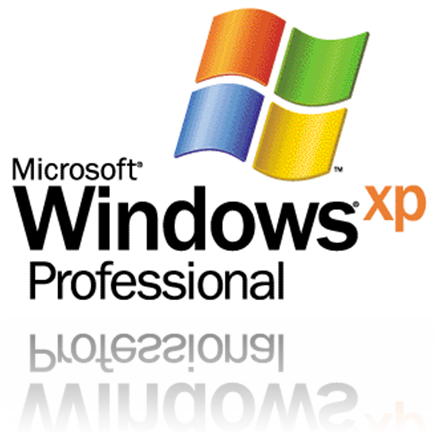 Функциональная возможностьОписаниеУправлениеMMC 3.0MMC 3.0 — это среда, унифицирующая и упрощающая повседневные задачи управления системой в Windows благодаря предоставлению общих средств навигации, меню, панелей инструментов и процессов для разнообразных средств. Эта функциональная возможность подробно описана в статье базы знаний Майкрософт 907265.MDACMSXML6MSXML6 обеспечивает повышенную надежность, безопасность и соответствие XML 1.0 и рекомендациям W3C для схемы XML Schema 1.0. Она также обеспечивает совместимость с System.XML 2.0.MSIПрограмма установки Microsoft Windows Installer 3.1 v2 (3.1.4000.2435)Программа установки Windows Installer 3.1 представляет собой дополнение Windows Installer 3.0, которое корпорация Майкрософт выпустила в сентябре 2004 г. Windows Installer 3.1 содержит новые и улучшенные функциональные возможности. Кроме того, Windows Installer 3.1 решает ряд проблем, обнаруженных корпорацией Майкрософт в программе Windows Installer 3.0. Эта функциональная возможность подробно описана в статье базы знаний Майкрософт 893803.СетьФоновая интеллектуальная служба передачи (BITS) 2.5Фоновая интеллектуальная служба передачи (BITS) необходима для диспетчера конфигураций Microsoft System Center Configuration Manager 2007 и Windows Live™ OneCare™. BITS 2.5 помогает повысить безопасность. При использовании BITS для передачи данных новые возможности также предоставляют дополнительную гибкость. Служба BITS 2.5 подробно описана в статье базы знаний Майкрософт 923845.СетьОбновление простой политики IPSec для Windows Server 2003 и Windows XPЭто обновление помогает упростить создание и обслуживание фильтров IPSec, уменьшая количество фильтров, необходимых для развертывания изоляции сервера и домена. Обновление простой политики удаляет требование явных разрешающих фильтров для сетевой инфраструктуры и вводит улучшенные возможности возврата к небезопасной связи. Это ранее выпущенное обновление более подробно описывается в статье базы знаний Майкрософт 914841.СетьСлужба цифрового управления идентификацией (DIMS)Служба цифрового управления идентификацией (DIMS) автоматически предоставляет пользователям, вошедшим на любой присоединенный к домену компьютер, доступ ко всем их сертификатам и закрытым ключам для приложений и служб.СетьПротокол PNRP 2.1Это обновление позволяет программам на основе Windows XP SP3, использующим PNRP (протокол разрешения имен одноранговых узлов), взаимодействовать с программами Windows Vista, использующими PNRP. Описание этого ранее выпущенного обновления приведено в статье базы знаний Майкрософт 920342.СетьПротокол удаленного рабочего стола (RDP) 6.1Протокол удаленного рабочего стола (RDP), используемый для взаимодействия между сервером терминалов и клиентом сервера терминалов. Протокол RDP инкапсулируется и шифруются внутри протокола TCP. Это обновление упрощает взаимодействие между компьютерами с операционными системами Windows XP и Windows Vista. Описание протокола RDP приведено в статье базы знаний 186607. Описание протокола RDP 6.1 приведено в статье базы знаний 951616.СетьWPA2 (Wi-Fi Protected Access 2)Это обновление Windows XP обеспечивает поддержку WPA2 (защищенный доступ к Wi-Fi 2), новейшему стандартизированному решению в части беспроводной безопасности, производного из стандарта IEEE 802.11i. Описание этого обновления приведено в статье базы знаний Майкрософт 893357.Функциональная возможностьОписаниеСетьОбнаружение маршрутизатора-"черная дыра"Windows XP SP3 включает в себя улучшения для обнаружения маршрутизатора-"черная дыра" (обнаружение маршрутизаторов, которые уничтожают пакеты без предупреждения), включая это обнаружение по умолчанию.СетьЗащита доступа к сети (NAP)Защита доступа к сети (NAP) — это платформа улучшения политик, встроенная в операционные системы Windows Vista, Windows Server 2008, Windows XP SP3 и позволяющая лучше защитить сетевые активы, увеличивая совместимость с требованиями к состоянию системы. NAP позволяет создавать настраиваемые политики состояния, проверяющие состояние компьютера, прежде чем разрешить доступ или связь; автоматически обновлять совместимые компьютеры, чтобы гарантировать текущую совместимость; и при необходимости выделить несовместимые компьютеры в ограниченную сеть, пока они не станут совместимыми. Для получения дополнительных сведений о NAP см. вопросы и ответы о NAP.Поставщик услуг безопасности CredSSPCredSSP — это новый поставщик услуг безопасности (SSP), доступный в пакете обновления Windows XP SP3 с помощью интерфейса поставщика услуг безопасности (SSPI). CredSSP позволяет приложению делегировать учетные данные пользователя из клиента (через SSP клиентской стороны) на целевой сервер (через SSP серверной стороны). Пакет обновления Windows XP SP3 обеспечивает реализацию SSP только для клиентской стороны и в настоящее время используется протоколом RDP 6.1 (TS), хотя он может применяться любым приложением независимого поставщика, желающим использовать SSP клиентской стороны для взаимодействия с приложениями, реализующими соответствующую серверную сторону на компьютере с Vista / Server 2008. Техническая спецификация этой реализации SSP доступна в центре загрузки Майкрософт. Обратите внимание, что в пакете обновления Windows XP SP3 возможность CredSSP по умолчанию ВЫКЛЮЧЕНА. Чтобы включить CredSSP, администраторы могут изменить следующие разделы реестра:[HKEY_LOCAL_MACHINE\SYSTEM\CurrentControlSet\Control\Lsa]В значении “Security Packages” типа REG_MULTI_SZ добавьте “tspkg” к уже существующим данным, указанным для SSP.[HKEY_LOCAL_MACHINE\SYSTEM\CurrentControlSet\Control\SecurityProviders]В значении “Security Packages” типа REG_MULTI_SZ добавьте “credssp.dll” к уже существующим данным, указанным для SSP.БезопасностьОписательный пользовательский интерфейс параметров безопасностиПанель управления "Параметры безопасности" в пакете обновления Windows XP SP3 теперь содержит более описательный текст для пояснения настроек и предотвращения неправильной конфигурации параметров. На  представлен пример этой новой возможности.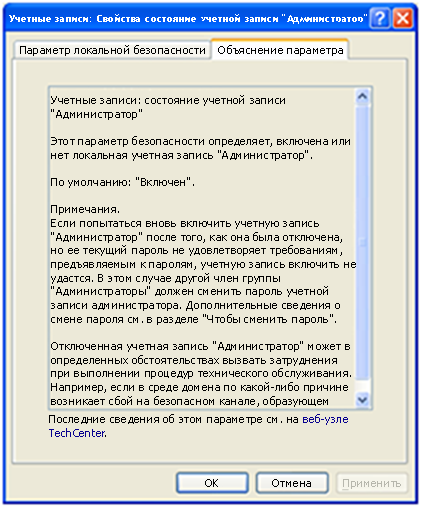 Рис. 1. Пояснительный текст для параметров безопасностиБезопасностьУлучшенная безопасность для записей политик "Администратор" и "Служба"В System Center Essentials для Windows XP SP3 записи "Администратор" и "Служба" по умолчанию будут представлены для любого нового экземпляра политики. Кроме того, пользовательский интерфейс для права пользователя Подменить клиента после проверки подлинности не сможет удалить эти настройки.БезопасностьКриптографический модуль МайкрософтРеализует и поддерживает алгоритмы хэширования SHA2 (SHA256, SHA384 и SHA512) при проверке сертификата X.509. Эти функции были добавлены в криптографический модуль rsaenh.dll.Криптографические модули пакета обновления XP SP2 Rsaenh.dll/Dssenh.dll/Fips.sys были сертифицированы на соответствие спецификациям FIPS 140-1. Стандарт Federal Information Processing Standard (FIPS) 140-1 был заменен стандартом FIPS 140-2, и эти модули были проверены и сертифицированы в соответствии с новым стандартом. Дополнительные сведения см. в описании криптографического модуля режима ядра Майкрософт.установкаАктивация WindowsКак и в случае Windows Server 2003 SP2 и Windows Vista, пользователи теперь могут выполнить полную, интегрированную установку Windows XP SP3 не вводя ключ продукта. Операционная система предложит пользователю ввести ключ продукта позднее в рамках функций Windows Genuine Advantage.Как и в случае предыдущих пакетов обновления, при установке пакета обновления Windows XP SP3 с помощью Microsoft Update ключ продукта не запрашивается и не требуется.Примечание. Изменения активации Windows в Windows XP SP3 не связаны со службой управления ключами Windows Vista Key Management Service (KMS). Данное обновление влияет только на установку новых операционных систем с интегрированного исходного носителя. Это обновление влияет только на носитель дистрибутива операционной системы и не меняет функции активации в Windows XP.